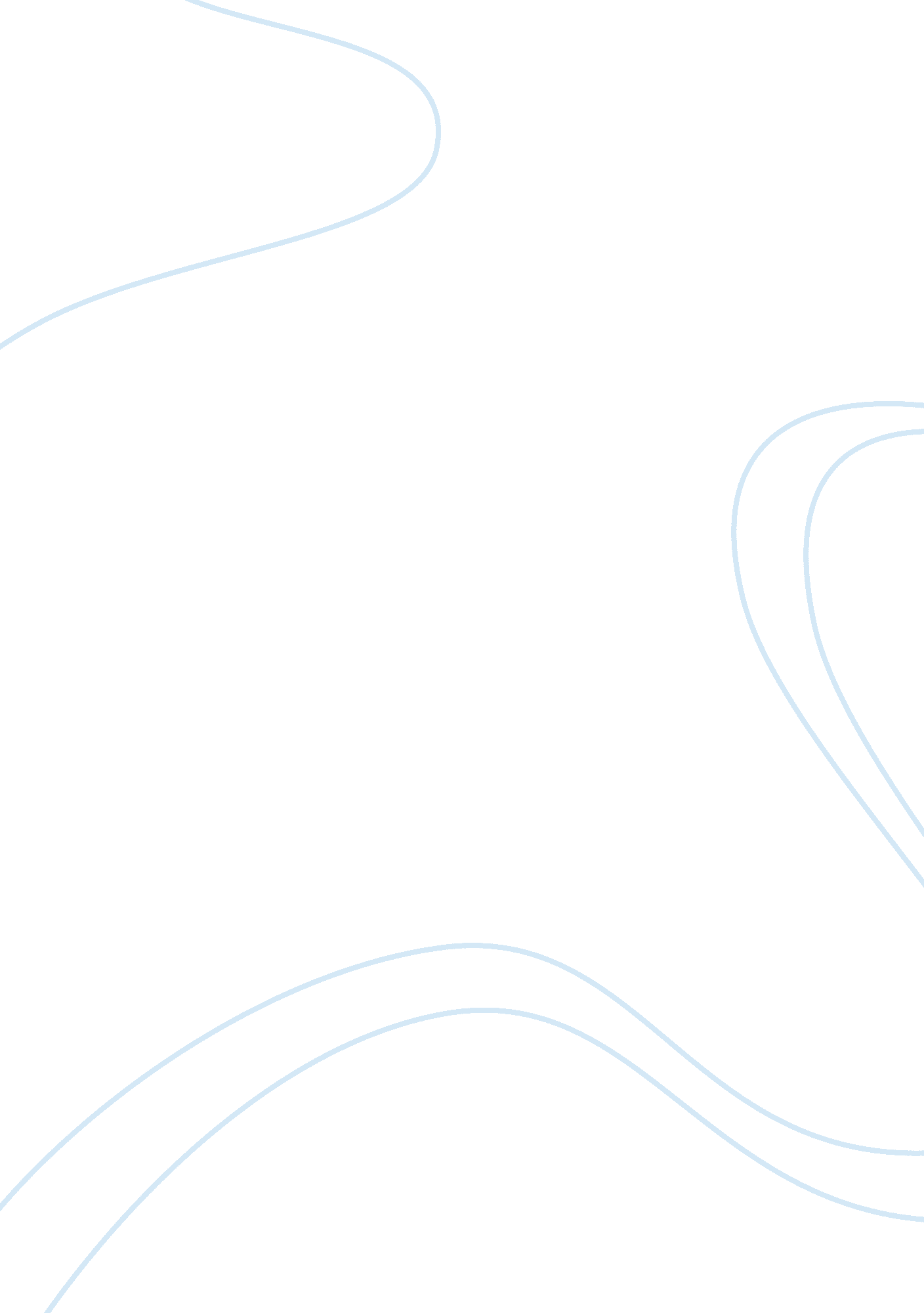 Apple wants to sell you a $300 photo book about its products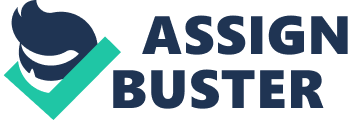 Apple is known for two things: design and modesty. Okay, one thing. Today, the company announced a newphotobook that " chronicles 20 years of Apple design," called . Dedicated to the memory of its co-founder and former CEO, Steve Jobs, the new book intends to highlight both Apple's design process as well as its products. It features 450 photos of gadgets past and present, shot by Andrew Zuckerman, a photographer who is perhaps most famous for  and subsequent sequels. Designed by Apple in California employs Zuckerman's signature style: bold imagery contrasted against white backgrounds. In a foreword, Apple's Chief Design Officer Jonathan Ive says: " While this is a design book, it is not about the design team, the creative process or product development. It is an objective representation of our work that, ironically, describes who we are. It describes how we work, our values, our preoccupations and ourgoals. We have always hoped to be defined by what we do rather than by what we say." " We strive, with varying degrees of success, to define objects that appear effortless. Objects that appear so simple, coherent and inevitable that there could be no rational alternative." The book itself is a linen-bound hardcover volume, available in two sizes. There's a small $199 10. 2 inch by 12. 75 inch and a larger $299 13 inch by 16. 25 inch edition. Both will be available online and in select Apple stores around the world starting tomorrow, Wednesday Nov. 16. 